пробное тестированиевариант 8119РУССКИЙ ЯЗЫК1. Укажите раздел языкознания, в котором изучаются звуки.A) Фонетика.B) Лексикология.C) Фразеология.D) Синтаксис.E) Морфология.2. Слово, образованное при помощи приставки и суффикса:A) краснота.B) издалека.C) премудрый.D) выход.E) никто.3. Укажите слово, в котором при- входит в состав корня.A) Приоткрыть.B) Прикрыть.C) Привет.D) Прикрикнуть.E) Присесть.4. Слово с пропущенной буквой ё: А). беч...вка.В)ш...рох.C) свеч...й.D) камыш... вый. Е)капюш...н.5. Укажите слово, которое не является числительным.A) Четыре.B) Двадцать.C) Двойка.D) Сорок.E) Второй.6. Научный стиль употребляется вA) обыденной речи, в беседах.B) общении граждан с учреждениями и учреждений между собой.C) научных трудах ученых для выражения результатов исследовательской деятельности.D) словесно-художественном творчестве.E) агитационно-массовой деятельности.пробное тестированиевариант 81197. Укажите ряд, в котором все слова имеют приставки.A) (По)следам, (по)бежал, (до)улицы, (на)писали.B) (По)думали, (с)говор, (за)городом, (за)городняя.C) (По)весить, (по)завтракать, (по)суда, (с)мотреть.D) (С)пешили, (под)небом, (под)небесный, (за)вязали.E) (С)бросили, (за)думали, (до)говор, (раз)лад.8. Существительное с окончанием -овA) пять (мандарины)B) десять (башни)C) пара (ботинки)D) пять (яблоки)E) напряжение в 220 (вольты)9. Прилагательные, в которых пишется суффикс -ск-\A) молодец.. .ий, горняц.. .ий, рыбац.. .ий.B) рез... ий, дерз...ий, низ...ий.C) гигант.. .ий, альпинист...ий, брат...ий.D) близ.. .ий, кузнец...ий, немец...ий.E) скольз.. .ий, уз.. .ий, вяз...ий.10. Укажите предложение с относительным местоимением.A) Владимир с ужасом увидел, что он заехал в незнакомый лес.B) Море лежало неподвижно, словно расплавленный металл.C) Чтобы полюбить музыку, надо уметь слушать ее.D) Кем убит и отчего, знает сокол лишь его.E) Вася был готов, когда в конце коридора показался отец.11. Укажите ряд глаголов с мягким знаком перед суффиксом -ся.A) Полаком.. .ся, не следует упрямит.. .ся, прикоснеш.. .ся.B) Приготов...тесь к старту, слышит...ся, притворит.. .ся нарочно.C) Скоро закончит.. .ся, трудно проснут.. .ся, весело поет.. .ся.D) Познаком.. .ся, надорвеш.. .ся, (они) проснут.. .ся.E) Прятат.. .ся, притворяют.. .ся, упрямят.. .ся.12. Причастие с суффиксом -ящ- есть в словосочетанииA) хлещ.. .щие волны.B) бор... щийся за свободу. С)та...щий снег.D) алч.. .щий познаний.E) ненавид.. .щий взгляд.13. Деепричастие несовершенного вида в предложении:A) Собака вдруг уменьшила свои шаги и стала красться, как бы зачуяв перед собой добычу.B) Он упал из гнезда и сидел неподвижно, беспомощно растопырив едва прораставшие крылья.C) Я сижу, забившись в угол, а в голове всё звенит да звенит: «Как хороши, как свежи были розы...»D) Я поспешил отозвать смущенного пса и удалился, благоговея перед его храбростью.E) Моя собака медленно приближалась к нему, как вдруг, сорвавшись с близкого дерева, старый черногрудый воробей камнем упал перед самой её мордой.14. Укажите слитное написание не с наречиемA) (Не)грустно, а весело.B) (Не)лепо отказываться.C) (Не)скучно, а интересно.D) Говорить (не)громко, а тихо.E) (Не)далеко, а близко.15. Описание вашего путешествия в Калугу как п... смешно, для меня вовсе н... забавно. Он н... придумал никакого решения. Ну как и... порадеть родному человечку?!Пропущены буквыA) и, и, и, иB) и, е, е, еC) и, е, е, иD) и, е, и, иE) е, е, е, е16. Способом примыкания связаны слова в словосочетанииA) зеленый садB) расстроиться из-за неудачC) возвратившись из поездкиD) поступившие в институтE) просить остаться17. В предложенииДружба и братство дороже богатства. Слово дороже является:A) Несогласованным определением.B) Составным именным сказуемым.C) Простым глагольным сказуемым.D) Согласованным определением.E) Обстоятельством.пробное тестированиевариант 811918. Односоставным безличным является предложениеA) Вдали что-то темнело.B) Шумите, осыпайтесь, листья.C) А дуги гнут с терпеньем и не вдруг.D) 21 июня, днем, меня вызвали в Радиокомитет и попросили две антифашистские песни.E) После короткого совещания решено было идти обратно.19. Собака испугалась не на шутку но не желая выдавать своего страха громко залаяла и бросилась к коту который еще сильнее выгнув спину зашипел и ударил Каштанку лапой по голове.В этом предложении пропущеныA) 5 запятых.B) двоеточие и 4 запятые.C) тире и 4 запятые.D) тире и 5 запятых.E) 6 запятых.20. К паронимам нельзя отнестиA) безответный - безответственный, убеждённо - убедительноB) наследие - наследство, бережный - бережливыйC) лицо - личность, незабвенный - незабываемыйD) дружелюбный - дружинник, бракованный - браконьерствоE) признание - признательность, индеец - индиец21. Значение без внутреннего нравственного стержня, без главной жизненной цели имеет фразеологизмA) без царя в головеB) каша в головеC) не укладывается в головеD) пустая головаE) сам себе голова22. Деепричастный оборот не обособляется в предложении: (знаки не расставлены)A) После дождя на минутку выглядывало солнце обливая радостным сверканием политую дождём молодую, ещё нежную зелень сиреней.B) Несколько минут он сидел закрыв глаза рукой и прислушивался к течению ночи.C) Видно было, что он примчался сюда не переводя духа.D) Собирая золотистую пыльцу вьются над цветущими ивами вылетевшие из ульев пчёлы.E) Мы молчали глядя на блестевшую тусклым золотом равнину моря.пробное тестированиевариант 811923. Количество пропущенных запятых в предложении:Снег летит с сосен рассыпается мелкой пылью и весь лес густо дымит ивот-вот кажется запылает холодным пожаром.А) 4В)3С) 2D)5Е)624. Бессоюзное сложное предложение (знаки не расставлены)A) Недавняя болезнь давала о себе знать да и не привык он шагать по дороге с тяжёлым мешком за плечами.B) За столом было множество пустых разговоров однако аппетит у гостей был превосходный.C) Луна ещё не взошла но звёзды ярко светили в чёрном небе.D) Зелёный сад шумно гудел в непогоду в солнечный же день он умилял и утешал сердце.E) Тень от нависших деревьев падала на воду вода в тени казалась необыкновенно глубокой чёрной.25.  Стадо диких уток со свистом промчалось над нами и мы слышали как оно опустилось на реку находящуюся недалеко от нас.В предложении пропущеноA) 3 запятыхB) 2 запятыхC) 4 запятыхD) тире и 2 запятыхE)  1 запятаяТЕСТ ПО ПРЕДМЕТУ РУССКИЙ ЯЗЫК ЗАВЕРШЕНпробное тестированиежвариант 8119ИСТОРИЯ КАЗАХСТАНА1. В эпоху средневековья в Китае держалось в тайне производство:A) бумагиB) фарфораC) порохаD) стенобитных орудийE) шелковой ткани2. В период раннего средневековья тюркские племена поклонялись женскому божеству Умай, которая считалась покровительницей:А) животного мира В)воинов С) очага и детей D)скотоводов Е) земледельцев3. В 1236-1242 гг. покорение Восточной Европы возглавил:A) СубэдэйB) ДжучиC) ЧингисханD) ДжэбеE) Батый4. Образование Казахского ханства к 1465-1466 гг. относит средневековый историк:A) Абулгази БахадурB) Кадыргали ЖалаириC) Мухаммед Хайдар ДулатиD) Шах-Махмуд Чорас 4 Е) Усман Кухистани5. Главы родов и племен согласно «Жеты-Жаргы» должны были являться на народное собрание с:A) предложениями по политической стабилизацииB) отчетомC) дополнениями к своду законовD) податямиE) оружием6. В 1864-1865 гг. был завершен процесс присоединения к России территории:A) Букеевской ОрдыB) Всего КазахстанаC) Верхнего ПрииртышьяD) Семиречья Е)Зауральяпробное тестированиевариант 81197. Основной вид хозяйственной деятельности сарматов:A) Кочевое скотоводствоB) Полукочевое скотоводствоC) Оседлое скотоводствоD) РемеслоE) Рыболовство8. Распространением ислама среди кыпчаков занимались: А) огузыВ)согдийцыC) арабыD) хорезмийцыE) татары9. Есим хан правил в:A) 1570-1580 гг.B) 1630-1645 гг.C) 1580-1630 гг.D) 1598-1628 гг.E) 1568-1580 гг.10. Основной причиной трагедии 1723-1727 гг. («Годы Великого бедствия») является отсутствие в казахском обществе:A) Единого командованияB) СоюзниковC) Регулярной армииD) Политического единстваE) Батыров11. В 1870 г. сигналом к началу освободительного движения на Мангыстау против реформы 1867-1868 гг. послужил:A) Бунт во Внутренней ОрдеB) Запрет перекочевки на МангыстауC) Приезд губернатораD) Разгром отряда РукинаE) Набег уральских казаков12. По реформам 1867-1868 гг., отстраненные от власти султаны-правители:A) направлялись в высшие учебные заведения РоссииB) назначались уездными начальникамиC) лишались воинских званийD) обеспечивались пожизненной пенсиейE) возглавляли хозяйственные отделы при областных правлениях13. Свою социальную опору в национальных окраинах царское правительство видело в:A) Жатаках и сартахB) ДуховенствеC) Крестьянах-переселенцахD) СултанахE) Биях2-351пробное тестирование10вариант 811914. Писатель Достоевский после 4-х лет каторжных работ был переведен в качестве солдата в город:A) АкмолинскB) БухтармуC) ВерныйD) КокшетауE) Семипалатинск15. Один из лидеров национально-демократического движения в Казахстане начала XX века* редактор-основатель известной газеты:A) Т.РыскуловB) А.БукейхановC) М.ШокайD) М.ЖумабаевE) А.Байтурсынов16. На Северную и Южную группы Восточного фронта летом 1919 г. была возложена задача разгромить войска:A) адмирала КолчакаB) генерала ЮденичаC) атамана ДутоваD) генерала КорниловаE) атамана Анненкова17. В проведении земельно-водной реформы 1921-1922 годов активно участвовал(-о):A) Союз «Кошчи»B) Союз «Алаш»C) Союз переселенцевD) Объединение казахских трудящихсяE) Артельный союз18. Всеобуч в районах с кочевым населением был введён с весны:A)  1935 годаB)  1932 годаC)  1933 годаD)  1934 годаE)  1931 года19.  Пленум ЦК КПСС 1965 года принял решение ввести хозяйственный расчёт, главным образом, в целях:A) Развития торговлиB) Установления монополии на производственную деятельностьC) Организации коммерческой деятельностиD) Создания трестовE) Повышения самостоятельности предприятийпробное тестированиевариант 811920. Ш. Валиханов писал, что в смутные времена народы «... для обеспечения своих прав в местах своего кочевья составляли союзы...». Этими союзами являлись:A) Тюркские каганатыB) Племенные союзыC) Монгольские улусыD) Огузские аймакиE) Казахские жузы21. Сведения об участии хана Абылая и его окружения в Крестьянской войне:A) подтверждают активную поддержку восставшихB) свидетельствуют об их нейтральной позицииC) отсутствуютD) отмечают их двойственную позициюE) сообщают о поддержке царского правительства22. Крупным очагом восстания против царского режима в августе 1916 года стал район:A) Каркаринской ярмаркиB) Кояндинской ярмаркиC) Заилийского Алатау Б)КаратауЕ) Батпаккаринской ярмарки23. Герой Советского Союза, писатель, участник битвы за Москву: А) С.БаймагамбетовВ)Т.ТохтаровC) Н.АбдировD) Б.Момыш-улыE) К.Аухадиев24. Постановлением ЦК КП (б) 1947 года «О грубых политических ошибках в работе Института языка и литературы Академии наук Казахской ССР» запрещалось изучение:A) Культуры Казахстана в современный периодB) Иностранных языковC) Наследия казахского народа в период До октября 1917 годаD) Произведений современных казахских авторовE) Культуры народов, проживающих на территории Казахстана25. В марте 1992 года Казахстан стал полноправным членом самой крупной и авторитетной международной организации:A) Международного Алмазного фонда                                ......B) НАТОC) Варшавского ДоговораD) Евразийского СоюзаE) Организации Объединённых НацийТЕСТ ПО ПРЕДМЕТУ ИСТОРИЯ КАЗАХСТАНА ЗАВЕРШЕНпробное тестирование30БИОЛОГИЯвариант 81191. Бактерии с помощью жгутиковA) питаются.B) движутся.C) различают свет и темноту.D) ориентируются в пространстве.E) размножаются.2. К почве лишайники прикрепляютсяA) КорневищемB) ГифамиC) КорнямиD) РизоидамиE) Микоризой3. Железа внешней секрецииA) Гипофиз.B) Эпифиз.C) Надпочечник.D) Щитовидная.E) Потовая.4. Область скопления колбочек на сетчатке называетсяA) Слепое пятноB) Серое веществоC) НейроглияD) Желтое пятноE) Белое вещество5. Лопатку относят к типуA) тазовых костей.B) плоских костей.C) длинных трубчатых костей.D) коротких трубчатых костей.E) смешанных костей.6. Слой ороговевших поверхностных клеток содержитA) Соединительная ткань.B) Эпидермис.C) Подкожная клетчатка.D) Жировая ткань.E) Дерма.7. Видоизменения корняA) КорнеплодыB) ЛуковицыC) КлубниD) УсикиE) Корневищапробное тестирование8. Простые листья у А)рябиныВ)тополяC) шиповникаD) люпинаE) акации9. Мужская половая клетка цветковых растенийA) СпермийB) МикропилеC) СперматозоидD) ЯйцеклеткаE) Зигота10. Паразитическое простейшееA) Дизентерийная амебаB) Амеба обыкновеннаяC) Инфузория-туфелькаD) БурсарияE) Эвглена11. Функция эндосперма:A) Запас кислорода.B) Запас воды.C) Запас питательных веществ.D) Удаление углекислого газа.E) Удаление воды.12. К семейству лилейных относитсяA) Ромашка.B) Картофель.C) Горох.D) Безвременник.E) Пшеница.13. Самки крупнее самцов уA) Аскариды.B) Дождевого червя.C) Бычьего цепня.D) Планарии.E) Сосальщика.14. Безногая ящерица:A) ПрыткаяB) Желтопузик С)ЗеленаяD) Серый варанE) Живородящая,пробное тестирование32варианте! 1915. Фагоцитоз- это процесс:A) Образования эритроцитов.B) Свертывания крови.C) Размножения лейкоцитов.D) Поглощения чужеродных частиц лейкоцитами.E) Перемещения фагоцитов в тканях.16. Заболевание бери - бери возникает при недостатке витамина А) СB)D С)РР D)A Е)В,17. Внутренние половые органы женщиныA) Половые губы, влагалищеB) Влагалище, клиторC) Клитор, маткаD) Яичники, маткаE) Маточные трубы, клитор18. Ферменты по своей природе являютсяA) Минеральными солямиB) УглеводамиC) БелкамиD) Нуклеиновыми кислотамиE) Жирами19.  «В гнилом мясе не зарождаются мухи, если они предварительно не отложили туда личинок» - это предположениеA) Л.СпалланцаниB) С.МиллераC) Д.ХолдейнаD) Л.ПастераE) Ф.Реди20. Каменистые клетки в косточках вишни, сливы образуют тканьA) ОсновнуюB) ОбразовательнуюC) ОпорнуюD) ПроводящуюE) Покровную21. Ферменты желудочного сокаA) Мезоцим.B) Химозин.C) Муцин.D) Пепсин.E) Мальтаза.пробное тестированиевариант 811922. Хромосомы располагаются по экватору клетки в . А) Интерфазе.B) Метафазе.C) Анафазе.D) Телофазе.E) Профазе.23. Теоретическая основа селекции:A) ЭкологияB) ГистологияC) АнтропологияD) АльгологияE) Генетика24. Биогенетический закон доказываетA) Возможность образования аминокислот из неорганических соединений.B) Невозможность самозарождения микроорганизмов.C) Утверждение об относительности приспособленности организмов к окружающей среде.D) Тесную связь между индивидуальным и историческим развитием.E) Наличие естественного отбора.25. Отличие биогеоценоза от агроценоза заключается вA) Ослабленном действии естественного отбора.B) Действии искусственного отбора.C) Потери части питательных элементов.D) Использовании энергии Солнца без дополнительных источников энергии.E) Использовании дополнительной энергии, кроме энергии Солнца.ТЕСТ ПО ПРЕДМЕТУ БИОЛОГИЯ ЗАВЕРШЕНпробное тестирование34 ГЕОГРАФИЯвариант 81191. Общегеографическая карта:A) Климатическая.B) Почвенная.C) Политическая.D) Топографическая.E) Тектоническая.2. Относительная влажность воздуха измеряется приборомA) гигрометр.B) барометр.C) термометр.D) анемометр.E) осадкомер.3. Коренные жители Южной Америки:A) Самбо.B) Мулаты.C) Негры.D) Метисы.E) Индейцы.4. Самая протяженная граница Казахстана с государством:A) Китай.B) Узбекистан.C) Кыргызстан.D) Туркмения.E) Россия.5. Черноземные и каштановые почвы характерны для ...A) лесов.B) полупустынь.C) пустынь.D) степей.E) лесостепей.6. Республика Казахстан стала членом Организации Объединенных Наций в ... годуA)  1992B)  1991C)  1994D)  1993E) 19901пробное тестирование357. В жизни Земли наблюдались ритмы, охватывающие многие миллионы летA) вращение Земли вокруг своей оси.B) вращение Земли вокруг Солнца.C) активность человека днем и отдых ночью.D) годовой ход температуры.E) похолодание и потепление климата.8. Страна, на территории которой зарегистрирована самая низкая температура воздуха в северном полушарииA) Монголия.B) Исландия.C) Китай.D) Россия.E) Канада.9. В Каратауском горном массиве добываются:A) Фосфориты.B) Апатиты.C) Нефть, газ.D) Уголь.E) Хромиты.10. Северную часть Павлодарской и Костанайской области занимают почвы:А)бурыеB) черноземныеC) каштановыеD) серые лесныеE) серо-бурые11. Плато, расположенное между Сарыаркой и МугоджарамиA) УстюртB) Общий Сырт С)ТургайскоеD) ПредуральскоеE) Бетпакдала12. Алюминиевые заводы строят вблизи крупных ГЭС из-заA) близости потребителя.B) большой потребности в электроэнергии.C) трудовых ресурсов.D) близости магистралей.E) близости железных дорог.13. Предприятия по очистке хлопка размещаются:                            >A) У крупного водоема.B) У потребителя.                                                                         ',\C) В районах более обеспеченных трудовыми ресурсами.D) У источников сырья.E) У источника дешевой энергии.пробное тестирование36вариант 811914. ГЭС Южного КазахстанаA) Чардаринская и Нурекская.B) Капчагайская и Чардаринская.C) Бухтарминская и Усть-Илимская.D) Вахшская и Усть-Каменогорская.E) Нурекская и Вахшская.15. Синтоизм - религияA) КитаяB) ИндонезииC) ИндииD) ЯпонииE) Монголии16. Население высокоразвитых стран характеризуетсяA) продолжительность жизни 50-60 летB) высокой рождаемостьюC) высокой долей детской смертностиD) высокой долей пожилого населенияE) увеличением доли молодых возрастов17. Ведущий вид транспорта Восточноевропейских государств:A) Морской.B) Речной.C) Воздушный.D) Железнодорожный.E) Трубопроводный.18. По обеспеченности водными ресурсами Латинская Америка занимает среди регионов мира:A) 5 место.B) 4 место.C) 3 место.D) 2 место.E)  1 место.19. Многонациональная странаA) КореяB) НигерияC) ШвецияD) ЯпонияE) Дания20. Цель географической науки в древностиA) изучение населения и хозяйства странB) описание последствий стихийных явленийC) сделать предварительный прогноз возможных изменений в природеD) открытие и описание новых земельE) описание закономерностей природыпробное тестированиевариант 811921. Жестколиственные вечнозеленые леса и кустарники состоят из растений, приспособленных кA) холодной зиме и теплому летуB) средиземноморскому климатуC) сухой зиме и влажному летуD) теплому и влажному климату в течение годаE) жаркому и сухому климату в течение года22. Северную широту имеют острова:A) Пасхи и Фолклендские.B) Мадагаскар и Новая Зеландия.C) Тасмания и Новая Зеландия.D) Новая Гвинея и Огненая Земля.E) Тайвань и Сахалин.23. Тип почвы лесостепной зоны Казахстана.A) Сероземы, красноземы.B) Черноземы, серые лесные.C) Бурые почвы, каштановые.D) Солончаки, солоди.E) Такыры, бурые.24. Из Рахмановского озера вытекает рекаA) АрасанB) Уба С)КурчумD) БухтармаE) Ульба25. Самая протяженная сухопутная граница России проходит сA) ФинляндиейB) КазахстаномC) УкраинойD) БелорусиейE) ГрузиейТЕСТ ПО ПРЕДМЕТУ ГЕОГРАФИЯ ЗАВЕРШЕН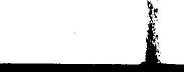 пробное тестирование38ВСЕМИРНАЯ ИСТОРИЯвариант 81191. Шадуфы в Древнем Египте - это:A) Воины.B) Ремесленники.C) Разновидность оружия.D) Колодцы.E) Земельные наделы.2. Греки верили, что главные боги живут на вершине горы: А) Олимп.В)Ането. С) Везувий. D)3raa. Е) Арарат.3. Западные славяне, это современные:A) Болгары, сербы, хорваты.B) Чехи, словаки, поляки.                                                              •C) Венгры, румыны, греки.D) Болгары, словенцы, черногорцы.E) Русские, украинцы, белорусы.4. Повинность крестьянина — выплата долгов продуктами своего труда:A) Налог.B) Барщина.C) Оброк.D) Десятина.E) Дань.5. В марте 1938 г. Германия совершила «аншлюс» (присоединение):A) Австрии.B) Польши.C) Бельгии.D) Эльзаса и Лотарингии.E) Прибалтики.6. Организация Варшавского договора создана в:A) 1946 г.B) 1948 г.C)  1955 г.D)  1960 г.E)  1950 г.7. Для греческого письма явилась основой письменность:A) Финикийская.B) Вавилонская.C) Тюркская.D) Согдианская.E) Египетская.пробное тестирование398. Социальные группы средневекового общества:A) Сословия.B) Классы.C) Касты.D) Этносы.E) Страты.9. Количество колоний, участвовавших в войне за независимость1775-1783 гг. в Северной Америке:A) 7B) 13C) 21 D)15 Е)910. Глава реакционного правительства, сформированного французской буржуазией после поражения во франко-прусской войне 1870 г.:A) А.Тьер.B) ЭЛотье. С)Э.Варлен.D) Л.Мишель.E) Наполеон III.11. Изобретение в 1793 г. Эли Уитни простой и производительной машины дало стимул росту производства:A) РисаB) ШерстиC) КукурузыD) ХлопкаE) Пшеницы12. В официальном порядке арабские страны входили в состав Османской империи, но их экономика:A) развивалась самостоятельноB) конкурировала с западными державамиC) зависела от иностранного капиталаD) развивалась в сотрудничестве с иностранным капиталомE) была изолирована13. Правительство, сформированное в ходе ноябрьской революции 1918 г. в Германии, называлось:A) Комитет общественного спасения.B) Правительство "национальной концентрации".C) Комитет рабочего представительства.D) Народный фронт.E) Совет народных уполномоченных.пробное тестирование40вариант 811914. В 1925 году Херардо Мачадо-и-Моралес установил диктаторский режим: А) в ПарагваеВ)в ЧилиC) в АргентинеD) на КубеE) в Никарагуа15. Влияние мирового экономического кризиса на страны Индокитайского полуострова:A) Способствовал экономическому подъемуB) Не причинил вредаC) Вызвал большие трудности во всех сферах экономикиD) Полностью разрушил экономикуE) Причинил незначительный ущерб16. Крымская конференция с участием Сталина, Рузвельта и Черчилля в 1945 г. проводилась в:A) Сочи.B) Севастополе.C) Феодосии.D) Керчи.E) Ялте.17. Начало событиям мая 1968 года во Франции положили:A) Война во Вьетнаме.B) Правительство присоединилось к «Плану Маршалла».C) Страна вышла из НАТО.D) В Алжире военные подняли мятеж.E) Студенческие выступления за демократизацию.18. Движение в Квебеке в 1960 г. по своему характеру являлось: А)рабочимB) национальнымC) антитеррористическимD) освободительнымE) антивоенным19. Событие, произошедшее в Индии в 1974 г.:A) первое атомное испытаниеB) формирование движения неприсоединенияC) принятие первой КонституцииD) подписание договор а мире с СССРE) посещение М.С.Горбачевым страны20. В Китае XII - XIV вв. правила монгольская династия:A) Цин.B) Юань.C) Мин.D) Тан.E) Суй.21. Земля с крестьянами, полученная в пользование служилыми людьми в XVI веке на Руси:A) Барщина.B) Вотчина.C) Икта.D) Феод.E) Поместье.22. В конце XVII века и начале XVIII века экономическое развитие Франции тормозили:A) Развитие внешней торговлиB) Усиление власти буржуазииC) Ослабление влияния дворянD) Феодальные порядкиE) Ослабление абсолютной монархии23. В XVII в. в Англии занимала положение «государства в государстве»:A) Промышленная буржуазия.B) Англиканская церковь.C) Армия.D) Тюремная система.E) Ост-Индская компания.24. Основной чертой развития культуры и науки в XVII-XVIII вв. является:A) низкий уровень развития культурыB) односторонность развитияC) отсутствие методов научных исследованийD) отрицание религиозной основы знанийE) ограничение деятельности ученых политическими лидерами25. На апрельском пленуме 1985 года ЦК КПСС был провозглашен курс на:A) Решение продовольственной программы.B) Осуждение культа Сталина.C) Ликвидацию совнархозов.D) Ускорение социально-экономического развития страны.E) Новую экономическую политику.ТЕСТ ПО ПРЕДМЕТУ ВСЕМИРНАЯ ИСТОРИЯ ЗАВЕРШЕНпробное тестирование42ЛИТЕРАТУРАвариант 81191. К лиро-эпическим произведениям относятся:A) стихотворение А. Твардовского «Я убит подо Ржевом».B) поэма П. Антокольского «Сын».C) повесть А. П. Чехова «Драма на охоте».D) рассказ М. Горького «Старуха Изергиль».E) пьеса А. П. Чехова «Вишнёвый сад».2. Литературоведческий термин, обозначающий один из видов рифмы:A) басенная.B) детальная.C) перекрестная.D) портретная.E) пейзажная.3. Согласно древнегреческой мифологии, спор богинь разрешилA) Ганимед, любимец Зевса.B) Ахиллес, сын Пелея.C) Парис, сын Приама.D) Посейдон, сын Крона.E) Одиссей, царь Итаки.4. Автор новеллы «Рассказ о девичьих косах»:A) И.ШуховB) Ю.ГертC) М.ЖумабаевD) С.МарковE) Г.Черноголовина5. Автор книги «A3 и Я»A) ЕА.Евтушенко.B) Д.С.Самойлов.C) О.О.Сулейменов.D) Б.А.Ахмадуллина.E) Б.Ш.Окуджава.6. Лауреат Нобелевской премии -A) И.А.Бродский.B) Ф.А.Искандер.C) С.Д.Довлатов.D) В.О.Пелевин.E) Ю.А.Домбровский.пробное тестирование43вариант 81197. Одним из видов тайного военного и дипломатического языка в Древней Руси былаA) Сказка.B) Песня.C) Загадка.D) Басня.E) Пословица.8. Жанр «Песни о вещем Олеге» А.С.Пушкина:A) поэма.B) баллада.C) сказка.D) легенда.E) сказ.9. В пьесе-сказке С.Я.Маршака «Умные вещи» к эпизодическим персонажам нельзя отнестиA) Торговцев на ярмарке.B) Черного портного.C) Музыкантов.                                                 .D) Солдат.E) Барабанщика.10. Вакула - образ-персонаж повести Н.В.Гоголя «Ночь перед Рождеством» -сынА)ткачихи.                                                                .     .   ,B) Солохи.C) дьячихи.D) Пацюка.E) кумы.11. Кульминацией исторического сюжета в поэме А.С.Пушкина «Полтава» считаетсяA) разговор Мазепы с Орликом.B) решение Карла XII идти на Москву.C) изменение плана Карла XII, поворот на Украину.D) полтавский бой.E) казнь Кочубея.                                                     ■12. Учились когда-то в одном классе персонажи рассказа А. П. ЧеховаA) «Тоска».B) «Хамелеон».                                                               .C) «Лошадиная фамилия».                                             ,.D) «Толстый и тонкий».                                                ..-...■■'■    .E) «Смерть чиновника».                                                       ,      ,13. В оде «Фелица» Г. Р. Державин называет Екатерину II царевнойA) богоподобной.B) доброжелательной.C) благочестивой.D) добродетельной.E) богоугодной.пробное тестирование44вариант 8119пробное тестирование451ариант811914. На Кавказе происходят события в произведенииA) А. С. Пушкина «Цыганы».B) А. С. Пушкина «Полтава».C) М. Ю. Лермонтова «Мцыри».D) А. С. Пушкина «Капитанская дочка».E) Л. Н. Толстого «Кавказский пленник».15. Повествование в «Капитанской дочке» А. С. Пушкина ведется от лицаA) автора.B) Пугачева.C) Петра Гринева.D) Маши Мироновой.E) безымянного героя-рассказчика.16. Неоромантическим является произведениеA) «Песня о Соколе» М. Горького.B) «После бала» Л. Н. Толстого.C) «Мцыри» М. Ю. Лермонтова.D) «Бедные люди» Ф. М. Достоевского.E) «Шинель» Н. В. Гоголя.17. Песни «Веселая», «Соленая», «Русь» звучат в поэме Н.А.НекрасоваA) «Дедушка».B) «Кому на Руси жить хорошо».C) «Русские женщины».D) «Мороз, Красный нос».E) «Коробейники».18. С описания пустынного кладбища, серого апрельского дня, голых деревьев, холодного ветра, который «звенит фарфоровым венком у подножия креста», начинается произведение И. А. БунинаA) «Деревня».B) «Темные аллеи».C) «Господин из Сан-Франциско».D) «Жизнь Арсеньева».E) «Легкое дыхание».19. «Жизнь моя? Иль ты приснилась мне? Словно я весенней гулкой раньюПроскакал на розовом коне». - Это строки из стихотворения С.А.ЕсенинаA) «Я последний поэт деревни...»B) «Не жалею, не зову, не плачу...»C) «Запели тесаные дроги...»D) «Письмо матери».E) «Мы теперь уходим понемногу...»20. В былине «Илья Муромец и Соловей Разбойник» Илья «выбил право око со косицею» у Соловья околоA) города Чернигова.B) речки Смородины.C) города Мурома.D) Киева-града.E) села Карачарово.21. В романе Л.Н.Толстого «Война и мир» не выполнил приказ Багратиона об отступлении левого фланга (где и была батарея Тушина):A) Ермолов.B) Болконский.C) Тушин.D) Бенигсен.E) Жерков.22. Погодные записи, исторические сказания, исторические повести - части древнерусского памятникаA) «Слово о полку Игореве».B) «Повесть о Горе-Злочастии».C) «Остромирово Евангелие».D) «Сказание о Борисе и Глебе».E) «Повесть временных лет».23. "... мастер услужить мне и сестре Прасковье. Двоих арапченков на ярмарке достал ..." - говорит Хлестова в комедии А.С.Грибоедова "Горе от ума" оA) Загорецком.B) Скалозубе.C) Гориче.D) Репетилове.E) Молчалине.24. Укажите, произведение А.Т. Твардовского о коллективизацииA) "Дом у дороги".B) "Сельская хроника" (цикл стихов).C) "Страна Муравия".D) "Василий Теркин".E) "За далью-даль".25. К произведениям А.А.Кима нельзя отнестиA) «Вкус терна на рассвете».B) «Казах верхом».C) «Белые утки».D) «Петух».E) «Рассказы моего отца».ТЕСТ ПО ПРЕДМЕТУ ЛИТЕРАТУРА ЗАВЕРШЕНпробное тестирование46вариант 8119АНГЛИЙСКИЙ ЯЗЫК1. Буква "с" читается как [к].A) Cemetery.B) Celebration.C) Саке.D) Circle.E) Cinema.2. Выберите правильный вариант артиклей. Ben was ... tallest boy in ... class.A) A, -.B) The, the.C) An, the.D) -, an.E) The, an.3. Выберите правильную форму глагола "to be": My glasses ... on the table.A) Are.B) Is. C)Am. D)Be. E) Been.4. Найдите правильный вариант сказуемого: You ... here last week.A) Was.B) Are.C) Be.D) Were.E) Been.5. В группе Continuous Tenses используется вспомогательный глагол:A) hasB) mustC) be D)do E)have6. Найдите правильный вариант сказуемого: Mike ... to the disco with Sally.A) Was going. B)Go.C) Am going.D) Are going.E) Going.пробное тестирование47вариант 81197. Антонимом слова "Rise" является:A) Ring.B) Get up. C)Show.D) Recite.E) Set.8. Выберите правильный вариант предлога:I was looking ... the book everywhere but couldn't find it.A) atB)inC) for D)out E) after9. Выберите подходящий по смыслу вариант. The weather is terribly ....A) depressing.B) undepressed.C) depression.D) depressed.E) depress.10. Выберите правильный вариант предложения. Сотни студентов присутствовали на собрании.A) Hundred of students were present at the meeting.B) Hundred of student were present at the meeting.C) Hundreds of students were present at the meeting.D) Students of hundred were met at the meeting.E) Hundred students were present at the meeting.11. Дополните предложение: Today is the... day in my life.A) happyB) happiestC) so happyD) as happyE) happier12. Выберите возвратное местоимение:A) You.B) Your.C) Ours.D) Yourselves.E) Yours.пробное -тестирование48вариант 8119пробное тестирование49вариант 811913. Найдите правильное местоимение:I can come and see you ... day next week.A) Not.B) Nothing.C) Any.D) Something.E) Somebody.14. Окончание читается [iz] в слове:A) Bears.B) Advantages.C) Days.D) Districts.E) Sofas.15. Выберите притяжательную форму существительного в единственном числеA) Women'sB) People'sC) Brother'sD) Sisters'E) Friends'16. Замените предложение пассивным залогом: Somebody used the computer last week.A) The computer is used ....B) The computer is been using ....C) The computer has been used ....D) The computer was used....E) The computer is using ....17. Составьте предложение из данных слов:123456         789 Met  her  Ann   ago   in months two cafe   aA) 7/6/1/3/4/5/9/8/2B) 2/7/9/1/4/5/6/8/3C) 2/4/9/7/3/1/5/6/8D) 3/1/2/5/9/8/7/6/4E) 8/1/3/4/5/9/6/2/718. Определите название формы по приведенному примеру: То have gone.A) Gerund.B) Indefinite Infinitive Active.C) Participle 2.D) Participle 1.E) Perfect Infinitive Active.19. Выберите правильный ответ. A popular American food is:A) Barbecue ribs.B) Pelmeni.C) Fish and chips.D) Chickens.E) Cakes.20. Найдите окончание пословицы: Well begun is...A)... better than wealth. B)... costs nothing. C)... all wounds. D) ...halfdone. E)... home is best.21. Выберите правильный модальный глагол: I... get up early on Mondays.A) mustB) am ableC) is toD) haveE) has to22. Выберите правильный вариант косвенной речи: The man said:"It will rain soon".A) The man said it will rain soon.B) The man said it rains soon.C) The man said it would rain soon.D) The man said it is raining soon.E) The man said it was rain soon.23. Выберите правильный вариант глагола:If Dan had liked the picture he would ... it, I am sure.A) Bought.B) Has bought.C) Had bought.D) Have bought.E) Buys.24. Функция Инфинитива в данном предложении: Today your task is to prepare for English exam.A) обстоятельствоB) определениеC) именная часть составного сказуемого D)дополнениеЕ) подлежащеепробное тестирование50вариант 811925. Прочитайте текст и выполните задание.A beggar made up his mind that he would pretend to be dumb (unable to speak). He arrived at a town where he had begged before. In one of the streets a gentleman spoke to him. The beggar didn't say a word. "How long have you been dumb?",- asked the gentleman. "Ever since I was a baby", answered the beggar. Завершите предложение согласно содержанию текста. A beggar decided....A) to begin to work.B) to become an actor.C) to travel.D) to write a story.E) not to speak to the gentlemen.ТЕСТ ПО ПРЕДМЕТУ АНГЛИЙСКИЙ ЯЗЫК ЗАВЕРШЕН